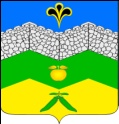   администрация адагумского сельского поселения крымского района                           ПОСТАНОВЛЕНИЕ от  29.03.2022г.	                  № 49                                                          хутор  Адагум            Об утверждении перечня наименований населенных пунктов с указанием улиц, переулков, проездов  на территории Адагумского сельского поселения Крымского районаВ целях упорядочения единого учета наименований улиц, переулков, проездов  на территории Адагумского сельского поселения Крымского района,  руководствуясь статьей 8 Устава Адагумского сельского поселения Крымского района, п о с т а н о в л я ю:Утвердить перечень наименований улиц, переулков, проездов на территории Адагумского сельского поселения Крымского района (приложение).Главному специалисту администрации Адагумского сельского поселения Крымского района  Е.Г. Медведевой настоящее постановление разместить на официальном сайте администрации Адагумского сельского поселения Крымского района в информационно-телекоммуникационной сети «Интернет».Постановление вступает в силу со дня его подписания.Глава Адагумского сельского поселения Крымского района                                                                       А.В.Грицюта                                                                                      Приложение                                                                           к постановлению администрации                                                                                             Адагумского сельского поселения                                                                                      Крымского района                                                                          от 29.03.2022г. № 49№п/пТип топонимаНаименование топонима123хутор Адагумхутор Адагумхутор Адагум1улицаАвиаторов2улицаВесёлая 3улицаВертолетная4улицаВзлетная5улицаВишнёвая6улицаВоздухоплавателей7улицаВозрождение8улицаГагарина9улицаГероев Афганцев10улицаГорького11улицаГорная12улицаЕсенина13улицаЗелёная14улицаЗемледельцев15улицаКомсомольская16улицаКрасная17улицаКрасных Партизан18улицаЛенина19улица8 Марта 20улицаМира21улицаМолодёжная22улицаПолевая23улицаПушкина 24улицаРечная25улицаСамолетная26улицаСеверная27улицаСолнечная28улицаСоветская29улицаСтепнаяхутор Аккерменкахутор Аккерменкахутор Аккерменка30улицаКрепостная31улицаЛесная32улицаЛуговая123село Баранцовскоесело Баранцовскоесело Баранцовское33улицаВорошиловахутор Кубанская Колонкахутор Кубанская Колонкахутор Кубанская Колонка34улицаЖуковахутор Новомихайловскийхутор Новомихайловскийхутор Новомихайловский35улицаВерхняя36улицаПолеваясело Новопокровскоесело Новопокровскоесело Новопокровское37улицаКирова38улицаНовопокровскаяхутор Непильхутор Непильхутор Непиль39переулокКалинина40улицаКубанская41улицаНовосёлов42улицаСадоваяпоселок Нефтепромысловыйпоселок Нефтепромысловыйпоселок Нефтепромысловый43улицаГероев44улицаЗаречная45улицаНефтяников46улицаПобеды47улицаЦентральная48улицаМолодёжнаяхутор Пролетарскийхутор Пролетарскийхутор Пролетарский49улицаДальняя